KATA PENGANTAR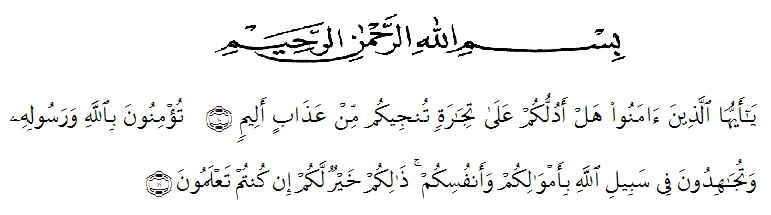 Artinya :“Hai orang-orang yang beriman, sukakah kamu aku tunjukkan suatu perniagaan yang dapat menyelamatkanmu dari azab yang pedih?  (yaitu) kamu beriman kepada Allah dan Rasul-Nya dan berjihad di jalan Allah dengan harta dan jiwamu. Itulah yang lebih baik bagimu, jika kamu mengetahui. (QS. Ash-Shaff :10-11).Alhamdulillah dengan mengucapkan puji syukur kehadiran Allah SWT, karena berkat rahmat dan karunianya sehingga penulis dapat menyelesaikan proposal penelitian ini dengan judul penelitian adalah : “Pengaruh Pengawasan Terhadap Efisiensi Kerja Pegawai .  Penelitian ini bertujuan untuk mengetahui pengaruh pengawasan terhadap efisiensi kerja pegawai (studi kasus pada kantor camat medan amplas). Penelitian ini ditulis sebagai persyaratan dalam memperoleh gelar Sarjana (S-1) Fakultas Ekonomi Program Studi Manajemen di Universitas Muslim Nusantara (UMN) Al-Washliyah Medan tahun 2019, Dalam kesempatan ini penulis mengucapkan banyak terima kasih kepada pihak-pihak yang telah banyak membantu saya dalam penulisan proposal penelitian ini,Kepada : Bapak H. Hardi Mulyono, SE, M.A.P selaku Rektor Universitas Muslim Nusantara Al- Washliyah Medan.Ibu Shita Tiara, SE,Ak., M.Si selaku Dosen Fakultas Ekonomi Universitas Muslim Nusantara Al- Washliyah Medan.Ibu Suhaila Husna Samosir, SE, MM. selaku Ketua Program Studi  Manajemen Fakultas Ekonomi Universitas Muslim Nusantara Al- Washliyah Medan.Bapak Drs. Syaharman, MM selaku Dosen Pembimbing I sayaBapak Julianto Hutasuhut, SE., MM. selaku Dosen Pembimbing II sayaBapak dan Ibu Dosen serta seluruh staff pengajar dan pegawai di Fakultas Ekonomi Universitas  Muslim Nusantara Al- Washliyah Medan.Teristimewa, kepada orang tua saya yang telah banyak memberikan doa dengan penuh keikhlasan serta semangat kepada penulis selama perkuliahan hingga sekarang. Dan juga untuk sahabat - sahabat seperjuangan dimasa perkuliahan hingga sekarang yang terus menemani baik suka hingga duka Ridho, Wani, yohanna, samsul dan Cici dan terkhusus keluarga himpunan.Akhir kata penulis hanya dapat memohon kepada Allah SWT, semoga semua bantuan dari semua pihak mendapat balasan yang setimpal dari Allah SWT, semoga Skripsi Penelitian ini dapat berguna dan bermanfaat bagi pembaca dan pihak lain yang berkepentingan.						Medan,    Juli 2019		Penulis	Ahmadi	NPM : 153114494DAFTAR ISIKATA PENGHANTAR		  iDAFTAR ISI		         ivDAFTAR TABEL		         ivDAFTAR GAMBAR		        vii       BAB I :	 PENDAHULUAN		  1Latar Belakang Masalah		         1Identifikasi Masalah		         2Batasan Masalah		  3Rumusan Masalah		  3Tujuan Penelitian		  3 Manfaat Penelitian		  4Anggapan Dasar		  4Hipotesis		  4BAB II : TINJAUAN PUSTAKA		  62.1. Defenisi Pengawasan		  62.1.1.   Jenis-Jenis Pengawasan		  7	2.1.2.   Faktor-Faktor Yang Mempengaruhi Pengawasan		  8  2.1.3.	Tujuan Pengawasan		  9	2.1.4. 	Indikator Pengawasan Kerja		  9	2.1.5.	Pengaruh Pengawasan Terhadap Efisiensi Kerja		102.2. 	Definisi Efisiensi Kerja		112.2.1.	Cara Efisiensi Kerja		122.2.2.	Faltor-Faktor Yang Mempengaruhi Efisiensi Kerja		132.2.3.	Hakikat Efisiensi Kerja		132.2.4.	Indikator Efisiensi Kerja		142.3.	Penelitian Terdahulu		162.4.	Alasan Memilih Judul		172.5.	Kerangka Konseptual		17BAB III : METODE PENELITIAN		193.1.	Desain Penelitian		193.2.	Tempat dan Waktu Penelitian		193.2.1.	Tempat Penelitian		193.2.2.	Waktu Penelitian		203.3.	Populasi dan Sampel		203.3.1.	Populasi		203.3.2.	Sampel		213.4.	Variabel dan Indikator Indikator		213.4.1.	Variabel		213.4.2.	Indikator		223.4.3.	Skala Pengukuran Data		233.5. 	Definisi Operasional Variabel		233.6.	Teknik Pengumpulan Data		243.7. Uji Instrumen Penelitian		253.8.	Tekhnik Analisis Data		263.8.1.	Korelasi Product Moment		273.8.2.	Analisis Regresi Linear Sederhana		283.9. Uji Hipotesis		283.9.1.	Uji t (Uji Parsial)		283.9.2	Uji R (Koefisien Determinasi)		29BAB IV : HASIL PENELITIAN DAN PEMBAHASAN		30	4.1. Hasil Penelitian		30		4.1.1. Sejarah Kantor Camat Medan Amplas		30		4.1.2. Logo dan Makna Instansi		31		4.1.3. Visi dan Misi Kecamatan Medan Amplas		32		4.1.4. Struktur Organisasi		34	4.2. Deskripsi Karakteristik Responden		39		4.2.1. Deskripsi Responden Berdasarkan Jenis Kelamin		40		4.2.2. Deskripsi Responden Berdasarkan Usia		40		4.2.3. Deskripsi Responden Berdasarkan Pendidikan		41		4.2.4. Deskripsi Jawaban Responden		41		a. Jawaban Responden Tentang Variabel (X)		42		b. Jawaban Responden Tentang Variabel (Y)		47		4.2.5. Uji Validitas		53		a. Hasil Uji Validitas Variabel (X)		53		b. Hasil Uji Validitas Variabel (Y)		54	4.2.6. Uji Realibilitas		54	4.2.7. Uji Regresi Linear Sederhana		56	4.2.8. Uji t		57	4.2.9. Koefisien Determinasi		58BAB V : KESIMPULAN DAN SARAN		59	5.1. Kesimpulan		59	5.2. Saran			59DAFTAR PUSTAKA		61LAMPIRANDAFTAR TABELTabel 2.1	Penelitian Terdahulu		16Tabel 3.1	Jadwal Penelitian		20Tabel 3.2	Definisi Operasional Variabel		22Tabel 3.3	Alternatif Jawaban Responden		23Tabel 4.1	Daftar Nama Camat Yang Memimpin Dari Masa Kemasa		30Tabel 4.2	Jumlah Kepala Lingkungan Pada Setiap Lingkungan		31Tabel 4.3  	Responden Berdasarkan Jenis Kelamin		40Tabel 4.4 	Data Responden Berdasarkan Usia		40Tabel 4.5 	Data Responden Berdasarkan Pendidikan		41Tabel 4.6 	Tabel Responden Pernyataan 1		42Tabel 4.7 	Tabel Responden Pernyataan 2		42Tabel 4.8 	Tabel Responden Pernyataan 3		43Tabel 4.9 	Tabel Responden Pernyataan 4		44Tabel 4.10 	Tabel Responden Pernyataan 5 		44Tabel 4.11	Tabel Responden Pernyataan 6		45Tabel 4.12 Tabel Responden Pernyataan 7		45Tabel 4.13 Tabel Responden Pernyataan 8		46Tabel 4.14 Tabel Responden Pernyataan 9		46Tabel 4.15 Tabel Responden Pernyataan 10		47Tabel 4.16 Tabel Responden Pernyataan 1		47Tabel 4.17 Tabel Responden Pernyataan 2		48Tabel 4.18 Tabel Responden Pernyataan 3		48Tabel 4.19 Tabel Responden Pernyataan 4		49Tabel 4.20 Tabel Responden Pernyataan 5		49Tabel 4.21 Tabel Responden Pernyataan 6		50Tabel 4.22 Tabel Responden Pernyataan 7		50Tabel 4.23 Tabel Responden Pernyataan 8		51Tabel 4.24 Tabel Responden Pernyataan 9		52Tabel 4.25 Tabel Responden Pernyataan 10		52Tabel 4.26 Hasil Uji Instrumen Variabel Pengawasan (X)		53Tabel 4.27 Hasil Uji Instrumen Variabel (Y)		54Tabel 4.28 Crombach’s Alpha Variabel (X)		55Tabel 4.29 Pedoman Untuk Memberikan Interprestasi Koefisien Korelasi		55Tabel 4.30 Crombach’s Alpha Variabel (Y)		56Tabel 4.31 Pedoman Untuk Memberikan Interprestasi Koefisien Korelasi		56Tabel 4.32 Uji Regresi Linear Sederhana		57Tabel 4.33 Uji t		57Tabel 4.34 Uji R		58DAFTAR GAMBARGambar  2.1	Kerangka Konseptual		18